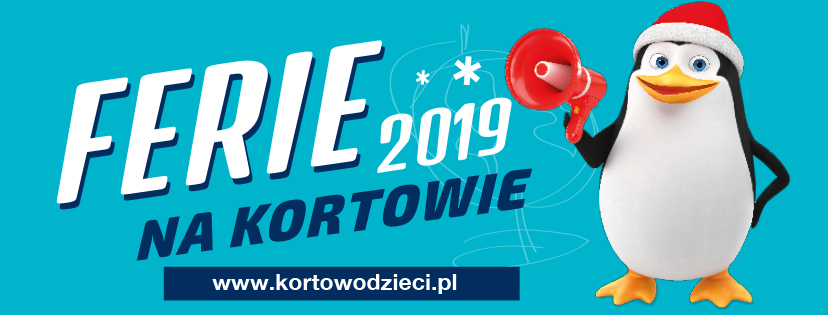 dziewczęta z klas 4—5—6Zapraszam na zajęcia sportowe Spędzamy wolny czas aktywnie na hali sportowej w Nowem,w drugim tygodni zimowych feriiOpiekun - Tomasz Chyła Poniedziałek 21.01,2019Wtorek22.01,2019Środa23.01,2019Klasy 5—6Godz. 9:00-12:00Klasy 6Godz. 9:00-12:00Klasy 4—5—6Godz. 9:00-12:00Turniej siatkówki 3-osobowejklas V i VITurniej unihokeja klas VITurniej tenisaStołowegoKlas VI – V - VIKlasy 4Godz.12:00-14:00Klasy 4—5Godz.12:00-14:00Klasy 4—5Godz.12:00-14:00Turniej rzucanki siatkarskiejKlas IVGry i zabawy ruchowe na wesołoKlasy IV-VTurniej unihokeja klas IV- V